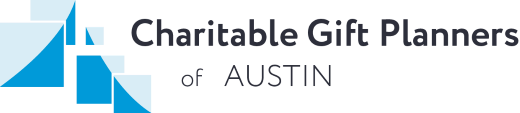 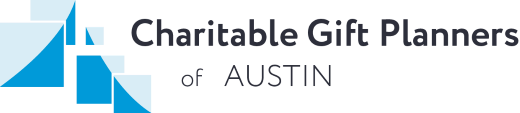 2021 Program Registration Please RSVP to pgcct.atx@gmail.com then mail your completed form with payment. Please select the program you will attend: February 8    (RSVP by Feb 4)          April 5   (RSVP by April 1) August 30    (RSVP by August 26)      September 27    (RSVP by Sept. 23) November 8    (RSVP by Nov 4)       December 6    (RSVP by Dec 2) Name:               	 Position:            	 Organization:    	 Address:           	 Phone:              	 Will you be bringing a guest?                   Yes          No Guest name:     	 Guest organization:   	 Guest address:   	 Are you a current CGP Austin member:       Yes          No Luncheon Reservation Fee Enclosed: CGP Austin Member:                                         Guest: Pay in advance @ $40                              $45 at all times Pay at the door @ $45 	 	 	 Members:Pay balance of meetings in bulk at advance rate ( ____ mtgs total) Guest:Pay balance of meetings in bulk ( ____ mtgs total) Check Enclosed for $ ________ payable to:  Charitable Gift Planners of Austin Mail to:      Christie Aldridge, Chapter Administrator  Charitable Gift Planners of Austin  P.O. Box 80401 Austin, TX  78708 Please let us know in advance if you have food allergies or have a mobility issue. 